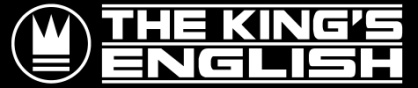 ENGLISH 10 HONORS – Disclosure Document 2017-2018Mrs. Susan King – Room 609		 		 	website: kingsenglishLP.weebly.com 									email:    susanking@alpinedistrict.org       	  					         Course Description: This pre-AP course is an accelerated Sophomore English class for students who excel in reading, writing, speaking and analysis.  English 10H focuses on a variety of works from American Literature which will be studied in depth.  Students will learn through discussion, writing, reading, presenting, analyzing and researching.  Vocabulary, figurative language, grammar/mechanics, and literary terms will also be emphasized.  Students will work to refine and advance their critical thinking and writing skills in preparation for their Junior English class.Literature:  Some of the texts that we will use are listed below. This blend of Classic and Modern Literature may include:Fahrenheit 451 (Bradbury)“The Crucible”  (Miller)The Scarlet Letter (Hawthorne)The Five People You Meet in Heaven (Albom)The Adventures of Huckleberry Finn (Twain)The Great Gatsby  (Fitzgerald)Grapes of Wrath  (Steinbeck)Farewell to Manzanar (Houston)House on Mango Street  (Cisneros)Kindred (Butler)Speak (Anderson)Materials:  For this class, the following supplies are requested:  dark blue or black pens; pencils;  highlighters;  binder or folder for ENGLISH ONLY, loose-leaf binder paper; medium and small post it notes; and a composition notebook (bound, not spiral). This will become your “blog book” and will usually be kept in the classroom for notes and quick-writes. 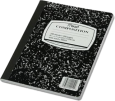 Attendance/Participation: Attending class, on time, every day is essential to student success.  Lone Peak attendance and tardy policies are enforced.  Make-up work resulting from an excused absence must be completed within a reasonable period of time to be agreed upon by the teacher and student.  It is the student’s responsibility to find out what they missed.  While my website is an excellent resource for this information, students should still ask me about missed instruction.   Any work from unexcused absences will not be accepted.  Daily Points (DP):  Students earn five points a day for coming to class.  Students will lose points if they are:  tardy, unprepared for class, not paying attention, misusing hall pass privileges, misusing electronic devices and so forth.  Students will lose all of their daily points if they are absent.  The only exception to this is being excused for a school related activity.  If you are absent, you will have two slacker passes (see next section) per term.  Each one covers two absences.  In other words, you can miss four times a term without losing points as long as you save your slacker passes.  Slacker Passes:   Students will receive two slacker passes each term. These will allow you to turn in an assignment up to a week past the due date. Assignments turned in late (without a SP) will receive no more than ½ credit. Slacker passes cannot be used to turn in big papers , projects, and presentations LATE.  Slacker passes can be used to re-do an assignment if you want to earn a better grade. In most cases, re-dos need to be completed before the End of Unit Deadline.   Recap regarding Slacker Passes:  Each student gets two per term.  If they do not use them by the end of the term, they expire. They are NOT worth extra credit.  They can be used to:	a.  Turn in assignments up to one week late without penalty;	b.  To re-do assignments;		c.  To earn back points lost from being absent.  Each pass is worth two absences.If you run out of slacker passes and you feel you MUST make up daily points, you can make them up by coming to my room for one hour outside of class time to read or work on whatever I feel is important at the time.Grading:  All work will be assigned points according to importance and difficulty.  Students will receive points for homework, in-class assignments, quizzes, and class participation (DP). Major assignments (essays, tests, oral presentations, projects and final exams) will be assigned a higher point value.  Grades will be posted on Skyward in a timely manner. After an assignment is graded, it will be returned to you.  This is your receipt!  Keep all graded papers until term grades are final.Grades are determined on the following scale:		A	95-100%	B-	83-80%			A-	94-90%	C+	79-77%			B+	89-87%	C	76-74%			B	86-84%	C-	73-70%	Homework:  Students will be assigned homework on a regular basis. Homework may include:  reading, writing, researching, studying or working on major assignments.  Homework is due at the beginning of the period on the assigned due date. Absences are not an excuse for missing deadlines.  Find a way to turn it in at the time it is due.   All work done at home MUST be TYPED, unless otherwise stated. Extra Credit or Enrichment Points:  I prefer that you do your best on the given work and use a slacker pass to re-do an assignment to improve your grade.  I occasionally will offer extra credit, but please don’t plan on it, especially at the end of the term.Plagiarism and Cheating:  I take plagiarism and cheating very seriously and strong consequences will be enforced.  This includes:  copying from another student or allowing another student to copy your work; using another person’s words or ideas without proper attribution; or using direct quotations or large sections of paraphrased material without proper documentation of the source.  All students involved in these activities will receive a zero on the assignment and a parent will be contacted.  Electronic Devices:  Phones and other electronics used at the wrong time can be picked up at the front office.AdvisoryAdvisory Time is a Lone Peak program which each teacher implements as they wish.  In my class, Advisory will take place on the last day of each week (Th/Fr)for 20-30 minutes.  This is a time for students and teachers to ask questions, get clarification, discuss absences, and so forth.  Bring a book to read on those days.  If you need additional help, please stop by to see me in Room 609.   I am generally available a half hour both before and after school.  To Students 	Now that I have all the official stuff out of the way, I want to let you know how excited I am about the upcoming school year. Welcome to Lone Peak!  I teach here because I love it.  I couldn’t have chosen a better career.  I love English and more importantly, I truly care about my students.  I want you to be successful in all areas of your life.  I majored in English at BYU because my wise Grandfather suggested that no matter what I do in life, if I can read, write, think, and speak well, then I will be successful.  I believe the same is true for you. I will plan lessons, activities and assignments which will hopefully result in life-long learning. You will also need to do your part.  Education is an active process.  It involves more than just listening to lectures or quickly reading texts.  It requires being involved in class discussions, and making personal, as well as world-wide, connections.   I like to have fun in class and I always try to be fair.  I have four children of my own, including one who attends Lone Peak.  I realize that you too have a life outside of school and that English class might not be the most important thing in your life.   With that being said, please try to come to class with an open mind and ready to participate.  I will treat you with respect.  I do not want anyone to ever feel uncomfortable in class, so disrespect toward your peers will simply not be tolerated.  I’m looking forward to a great year!  To Parents	I am excited to get to know and work with your son or daughter.  I’ve taught both middle and high school for over 25 years, both in Northern California and here in Utah.  I love what I do.  My goal this year is to have your student leave my class with a greater understanding of English, and with confidence that they can succeed at anything they put their mind to.  They will be learning to observe, think, and analyze for themselves.  Here, at Lone Peak, our mission statement is “Committing Minds to Inquiry, Hearts to Compassion, and Lives to the Service of Mankind.” I believe my curriculum and teaching style fully support that.  If you have questions or concerns at any time through the year, please let me know so we can work together as a team to ensure the best course of learning for your individual son or daughter.  Email is the best way to reach me.  I am happy to talk in person or over the phone, but email is the best place to start.Please sign and return this paper by Tuesday 8/29.  It will be your first official points! _______________________________________________________________________________________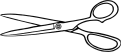 English 10 Honors:  I verify that I have read and understand the disclosure document for Mrs. King’s English 10 Honors class 2017-2018______________________________	Class Period _____	____________________________________(Print student name)					(Student signature)______________________________				_____________________________________(Print parent/guardian name)				(Parent/guardian signature)If you have any special concerns, requests, or information you’d like me to know, please note it here or on the back.  Thank you!